NVASP Monthly OPEN MEETING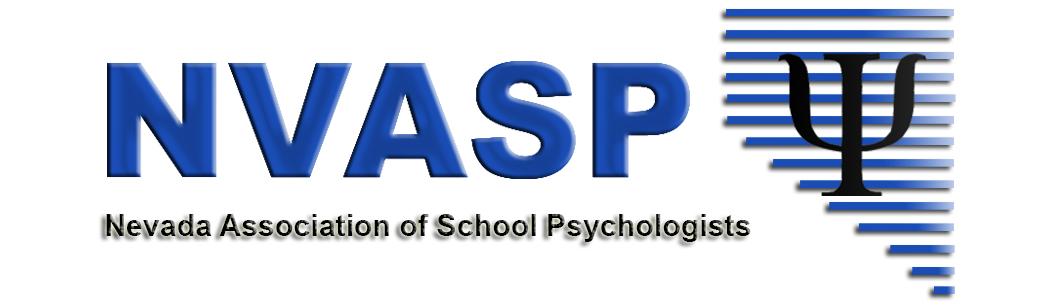 Location:  Zoom online 
Date:  10/18/2018
Attendees:  Emma Dickinson, President; Tracee Guenther, President-Elect; Danielle Shaw, Treasurer; Paige Beckwith, Director at Large; David Nomicos, Director for MinorityTime:  4:00 PMCall to orderRoll callApproval of Minutes: September minutes approvedOpen Issues – I = Information, A= Action, D= DiscussionCelebrations – professional, personal, anything!!!David received his license to practice in the state of NevadaShout out to Stephanie for the NVASP shirts; everyone loves them!! (All-I) Community Agreements- Attached from Retreat.Reminder to abide by these agreements (All- I) Conference Debrief and Follow-ups(D. Shaw) Financial updateNASP money has already been sent for Kelly-VanceReimbursementsProcedures/policies for the future – delegate writing teamTracee to touch base with Stephanie about conference procedures, documents, lecture series, and conferencesZoom can record meetings; is this something we want to do for any future presentations(D, All) Communication – update on Google Drive.we cannot set up a team google groupcontinue to send out emails to board membersall board members now have a gmail account(All-A)  Approval of Outside Research/Electronic Requests PolicyTracee to email Andrea (cc everyone else) to see if NASP has any specifics on how to manage these requests so we can develop a NVASP policy(All –D, A) NASP State Resource Credentialing Specialist (SRCS) Katie will be stepping down from this roleDavid Nomicos volunteered to take roleEmma to send information from Katie to DavidDavid to complete a survey(All- D) NVASP Short Term Goals:  What do we want to accomplish in the next two years?Document available in the NVASP 2018-2019 folder on our driveMembers to review current document and add any other goals that we may way to accomplish over next two yearsBoard to discuss this at November 26th meetingBoard discussed the need to share google docs with remaining board members once they are created; that way all team members know that the document is available and ready for review/revision(I, D) Leadership in Action Spotlight (liAS)- Nominations submitted?  Timeline?there is no timeline for thisEmma asked that all board members nominate someone before next board meeting on November 26th (I) Committee and Task Force Updates(S. Patton) Communications (SPAW and NASP Webinar)Board discussed options for what to do for SPAWBoard would like to post something on Facebook asking members to post pics or videos of what they do for self-care or why I love my job as a school psychologistMembers to tag NVASP and NASP on their postsNames of those who post will be put into a drawing to receive a NVASP t-shirtBoard will decide how many to draw based on cost of t-shirts(K. Dockweiler) GPR/Legislative updates(T. Guenther) Shortages -upcoming NASP Webinars on ShortagesWednesday, October 24th, 5:00 PM PST, Advocating for Policies and Practices to Address Shortages in School PsychologyTracee and Emma planning to attendThursday, November 15th, 1:00 PM PST, Building Communities of Practice(A. Walsh) NASP Delegate ReportRegistration for RLMEmma to send an email for a quick update for registrationNVASP Sponsored RLM participantsBoard voted, and passed, for NVASP to pay for all voting board members to attend RLM ($150) and pay for up to $500 for flight to NASP(I, P. Beckwith) UNR Task Force UpdateTracee to send Dec 2017 survey results to Paige, cc all other board members(All – D) By-Laws/Website updates(E.Dickinson-D) The Will to Govern Well  -future workNew business (D, A) NVASP Awards/Recognitionstable for November meetingEmma discussed that she would like to invite the President of School Counselors Assn to our next board meetingpurpose: to determine common goalssuggested to set a time frame for this portion of the meetingEmma will come up with additional dates for meetings for the remainder of the yearTracee to look into other options for mailing address (besides BHC w CCSD)the registered agent (with the state of Nevada) has a mailing address; should this be the secretary?Tracee and Danielle mentioned holding all future meetings via Zoom without an official site/location for members Need to add to November agenda:  How much board wants to pay for GPR to attend legislative sessions in Carson City in springAdjournment